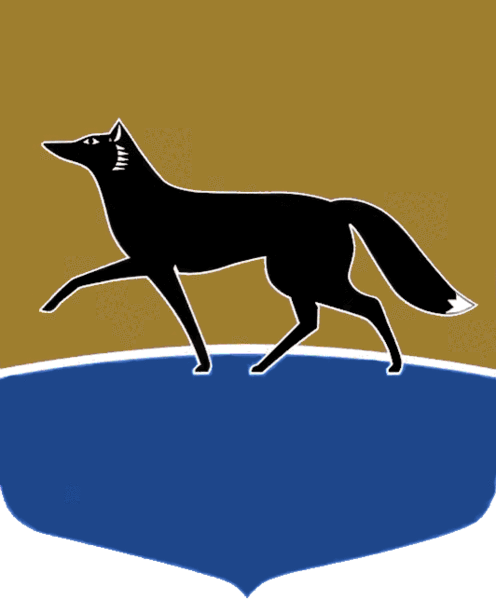 Принято на заседании Думы 29 июня 2022 года№ 156-VII ДГО согласовании дачи согласия 
на отчуждение недвижимого имущества, закреплённого на праве хозяйственного ведения 
за муниципальным предприятием (Нежилое здание: Административное здание цеха подготовки производства, расположенное по адресу: 
г. Сургут, ул. Сосновая, д. 13, сооружение 3)В соответствии с решением Думы города от 07.10.2009 № 604-IV ДГ 
«О Положении о порядке управления и распоряжения имуществом, находящимся в муниципальной собственности», рассмотрев документы, представленные Администрацией города по отчуждению недвижимого имущества, закреплённого на праве хозяйственного ведения за Сургутским городским муниципальным унитарным предприятием «Городские тепловые сети», Дума города РЕШИЛА:Согласовать дачу согласия Администрацией города на отчуждение муниципального имущества в соответствии с условиями продажи согласно приложению.Председатель Думы города						 	М.Н. Слепов«30» июня 2022 г.Приложение к решению Думы городаот 30.06.2022 № 156-VII ДГУсловия продажи муниципального имуществаНаименование имущества, назначение имуществаНежилое здание: Административное здание цеха подготовки производства, назначение: НежилоеАдрес (местоположение)Ханты-Мансийский автономный округ – Югра, г. Сургут, ул. Сосновая, д. 13, сооружение 3Площадь712,3 кв. метраКадастровый номер86:10:0101164:285Сведения о зарегистрированных правах:1)  запись государственной регистрации права собственности№ 86-72-22/025/2008-088 от 24.03.20082)  запись государственной регистрации права хозяйственного ведения№ 86-72-22/129/2008-047 от 15.12.20083)  ограничение прав 
и обременение объектаНе зарегистрированоСведения о земельном участкеКадастровый номер: 86:10:0101247:145.Адрес (местоположение): Ханты-Мансийский автономный округ – Югра, 
г. Сургут, ул. Сосновая.Категория земель: Земли населённых пунктов.Разрешённое использование: под административное здание цеха подготовки производства.Площадь: 1 020 кв. метров.Запись государственной регистрации права собственности № 86-86-03/042/2012-028 
от 12.04.2012.Ограничение прав и обременение объекта:аренда № 86-86-03/116/2011-266 
от 23.01.2012, договор аренды земельного участка от 15.12.2011 № 969, заключённый между Администрацией муниципального образования городской округ город Сургут и Сургутским городским муниципальным унитарным предприятием «Городские тепловые сети» на срок по 31.12.2059Сведения о рыночной стоимости имущества943 400 рублей, в том числе:1)	Нежилое здание: Административное здание цеха подготовки производства – 713 000 рублей, в том числе НДС (20 %) 118 833 рубля 33 копейки;2)	право аренды земельного участка – 
230 400 рублей, в том числе НДС (20 %) 38 400 рублей.Отчёт об оценке от 04.05.2022 
№ 015/22М-33-23. Оценка произведена обществом с ограниченной ответственностью «Признание» 
по состоянию на 04.05.2022Способ продажиАукционОрганизатор аукционаСургутское городское муниципальное унитарное предприятие «Городские тепловые сети»10. Порядок продажиВ соответствии с порядком, установленным федеральным антимонопольным органом11. Начальная цена имущества943 400 рублей